嘉義縣水上鄉柳林國民小學110學年度雙語國家政策－口說英語展能樂學計畫國民中小學英語日活動成果報告表活動名稱英語週系列活動英語週系列活動辦理日期110.12/6-12/10辦理地點英語教室、電腦教室、升旗台英語教室、電腦教室、升旗台參加人數一~六年級(245人)成果摘要-活動內容介紹及特色說明(列點說明)每日午餐時間點播英語歌曲 ＆ ICRT Lunch Box:由校內老師規劃英語歌單,於英語週午間撥放歌曲,藉著教師簡介歌曲的意涵及重要單字,協助學生聽懂熟悉的英文歌曲內容,促使英語學習融入生活及音樂領域,提高英語學習興趣。英文情境式交通安全宣導(Never Drink and Drive、 Count Me In)：教師規劃交通安全主題，於課堂中引導學生思考情境，協助學生分組用簡單易記之英語句子撰寫腳本，並以短劇呈現，邀請表現小朋友於學生晨會時間展演，加深全校師生英語學習印象。高年級學生實施英語單字線上檢測:老師設計google英語單字檢測表單，讓學生在電腦課完成英語單字檢測，學生可以立即從回饋中檢視成績；未達精熟程度者，可重複練習進行自我學習。中年級學生課堂實施英語闖關活動:老師依據中年級教學目標設計相關檢測關卡，於課堂上進行動態評量。雙語創意健身操:英語教師設計生動活潑英語口訣，搭配健身操動作，讓學生在運動休閒之中也可以增進口語及聽讀能力。每日午餐時間點播英語歌曲 ＆ ICRT Lunch Box:由校內老師規劃英語歌單,於英語週午間撥放歌曲,藉著教師簡介歌曲的意涵及重要單字,協助學生聽懂熟悉的英文歌曲內容,促使英語學習融入生活及音樂領域,提高英語學習興趣。英文情境式交通安全宣導(Never Drink and Drive、 Count Me In)：教師規劃交通安全主題，於課堂中引導學生思考情境，協助學生分組用簡單易記之英語句子撰寫腳本，並以短劇呈現，邀請表現小朋友於學生晨會時間展演，加深全校師生英語學習印象。高年級學生實施英語單字線上檢測:老師設計google英語單字檢測表單，讓學生在電腦課完成英語單字檢測，學生可以立即從回饋中檢視成績；未達精熟程度者，可重複練習進行自我學習。中年級學生課堂實施英語闖關活動:老師依據中年級教學目標設計相關檢測關卡，於課堂上進行動態評量。雙語創意健身操:英語教師設計生動活潑英語口訣，搭配健身操動作，讓學生在運動休閒之中也可以增進口語及聽讀能力。每日午餐時間點播英語歌曲 ＆ ICRT Lunch Box:由校內老師規劃英語歌單,於英語週午間撥放歌曲,藉著教師簡介歌曲的意涵及重要單字,協助學生聽懂熟悉的英文歌曲內容,促使英語學習融入生活及音樂領域,提高英語學習興趣。英文情境式交通安全宣導(Never Drink and Drive、 Count Me In)：教師規劃交通安全主題，於課堂中引導學生思考情境，協助學生分組用簡單易記之英語句子撰寫腳本，並以短劇呈現，邀請表現小朋友於學生晨會時間展演，加深全校師生英語學習印象。高年級學生實施英語單字線上檢測:老師設計google英語單字檢測表單，讓學生在電腦課完成英語單字檢測，學生可以立即從回饋中檢視成績；未達精熟程度者，可重複練習進行自我學習。中年級學生課堂實施英語闖關活動:老師依據中年級教學目標設計相關檢測關卡，於課堂上進行動態評量。雙語創意健身操:英語教師設計生動活潑英語口訣，搭配健身操動作，讓學生在運動休閒之中也可以增進口語及聽讀能力。每日午餐時間點播英語歌曲 ＆ ICRT Lunch Box:由校內老師規劃英語歌單,於英語週午間撥放歌曲,藉著教師簡介歌曲的意涵及重要單字,協助學生聽懂熟悉的英文歌曲內容,促使英語學習融入生活及音樂領域,提高英語學習興趣。英文情境式交通安全宣導(Never Drink and Drive、 Count Me In)：教師規劃交通安全主題，於課堂中引導學生思考情境，協助學生分組用簡單易記之英語句子撰寫腳本，並以短劇呈現，邀請表現小朋友於學生晨會時間展演，加深全校師生英語學習印象。高年級學生實施英語單字線上檢測:老師設計google英語單字檢測表單，讓學生在電腦課完成英語單字檢測，學生可以立即從回饋中檢視成績；未達精熟程度者，可重複練習進行自我學習。中年級學生課堂實施英語闖關活動:老師依據中年級教學目標設計相關檢測關卡，於課堂上進行動態評量。雙語創意健身操:英語教師設計生動活潑英語口訣，搭配健身操動作，讓學生在運動休閒之中也可以增進口語及聽讀能力。檢討或建議事項英語短劇結合議題或課程，讓語言廣泛應用於日常生活中。利用google表單做單字精熟測驗，80分為通過標準分數，滿分120分(40題)。高年級班級學生通過率約87.5%。中年級實施英語闖關活動，立即通過者約90%，可以設計情境讓孩子多開口練習。午餐時間播放耳熟能詳的英語歌曲及聽力練習，老師事先講解曲中的重要單字或片語，如:(Let it Go! Stand by Me.)，加強學生理解及應用。英語短劇結合議題或課程，讓語言廣泛應用於日常生活中。利用google表單做單字精熟測驗，80分為通過標準分數，滿分120分(40題)。高年級班級學生通過率約87.5%。中年級實施英語闖關活動，立即通過者約90%，可以設計情境讓孩子多開口練習。午餐時間播放耳熟能詳的英語歌曲及聽力練習，老師事先講解曲中的重要單字或片語，如:(Let it Go! Stand by Me.)，加強學生理解及應用。英語短劇結合議題或課程，讓語言廣泛應用於日常生活中。利用google表單做單字精熟測驗，80分為通過標準分數，滿分120分(40題)。高年級班級學生通過率約87.5%。中年級實施英語闖關活動，立即通過者約90%，可以設計情境讓孩子多開口練習。午餐時間播放耳熟能詳的英語歌曲及聽力練習，老師事先講解曲中的重要單字或片語，如:(Let it Go! Stand by Me.)，加強學生理解及應用。英語短劇結合議題或課程，讓語言廣泛應用於日常生活中。利用google表單做單字精熟測驗，80分為通過標準分數，滿分120分(40題)。高年級班級學生通過率約87.5%。中年級實施英語闖關活動，立即通過者約90%，可以設計情境讓孩子多開口練習。午餐時間播放耳熟能詳的英語歌曲及聽力練習，老師事先講解曲中的重要單字或片語，如:(Let it Go! Stand by Me.)，加強學生理解及應用。                            照 片 說 明                            照 片 說 明                            照 片 說 明                            照 片 說 明                            照 片 說 明照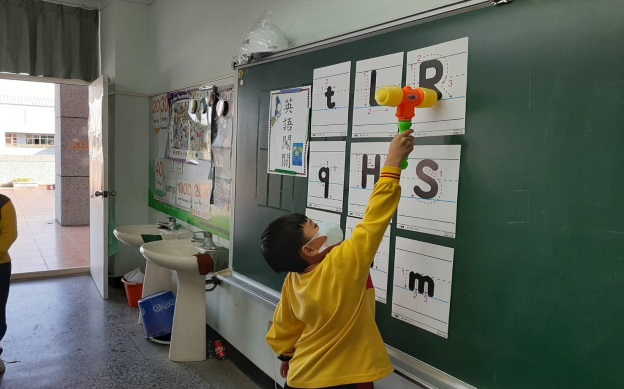 照照片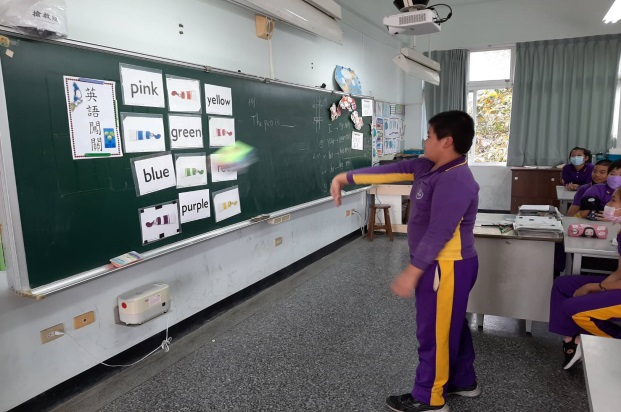 照片照片三年級課堂實施字母ABC闖關活動三年級課堂實施字母ABC闖關活動四年級進行闖關英語造句活動四年級進行闖關英語造句活動四年級進行闖關英語造句活動照片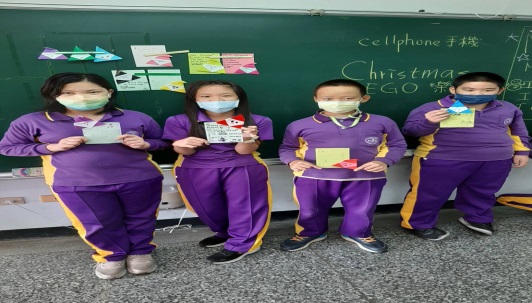 照片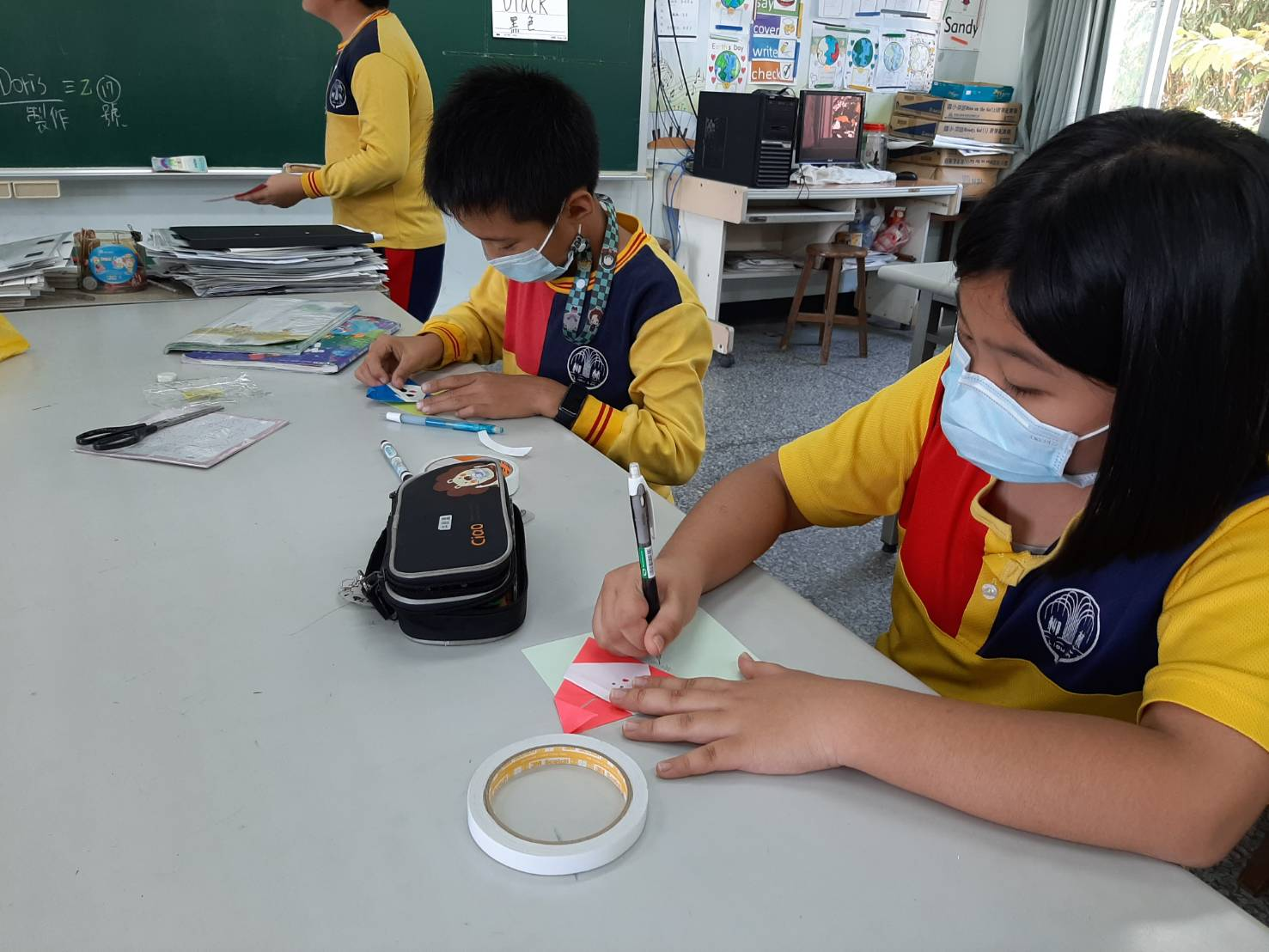 四年級生口語介紹耶誕卡內容四年級生口語介紹耶誕卡內容耶誕小卡製作耶誕小卡製作耶誕小卡製作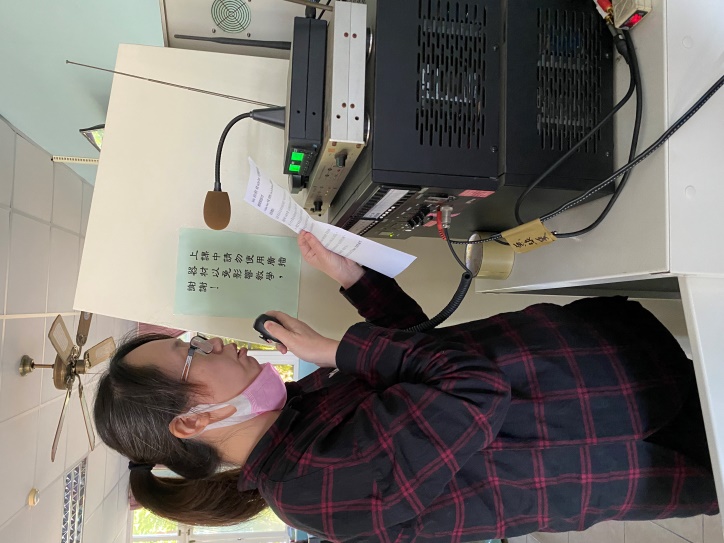 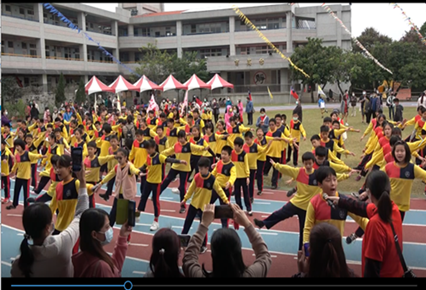 午餐時間介紹英語點播歌曲午餐時間介紹英語點播歌曲運動會上，4-6年級學生展現雙語創意健身操運動會上，4-6年級學生展現雙語創意健身操運動會上，4-6年級學生展現雙語創意健身操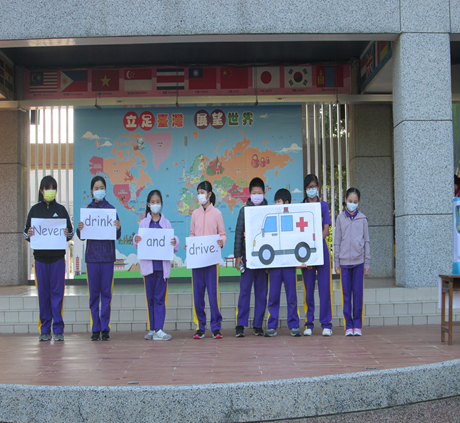 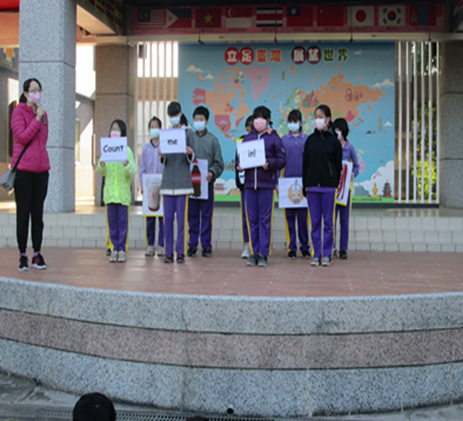 升旗典禮時進行英語短劇表演(一)升旗典禮時進行英語短劇表演(一)升旗典禮時進行英語短劇表演(二)升旗典禮時進行英語短劇表演(二)升旗典禮時進行英語短劇表演(二)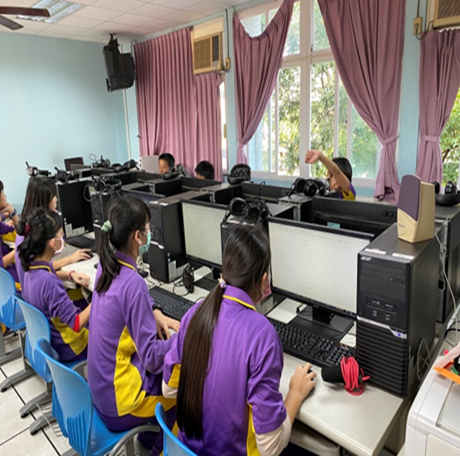 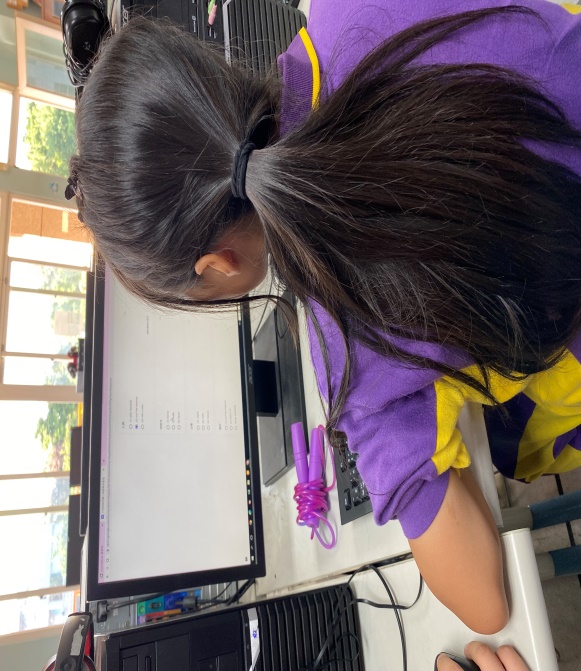 五、六年級生進行英語單字線上檢測五、六年級生進行英語單字線上檢測英語單字線上施測英語單字線上施測英語單字線上施測